5. 2. 2024 		Učivo 1.C	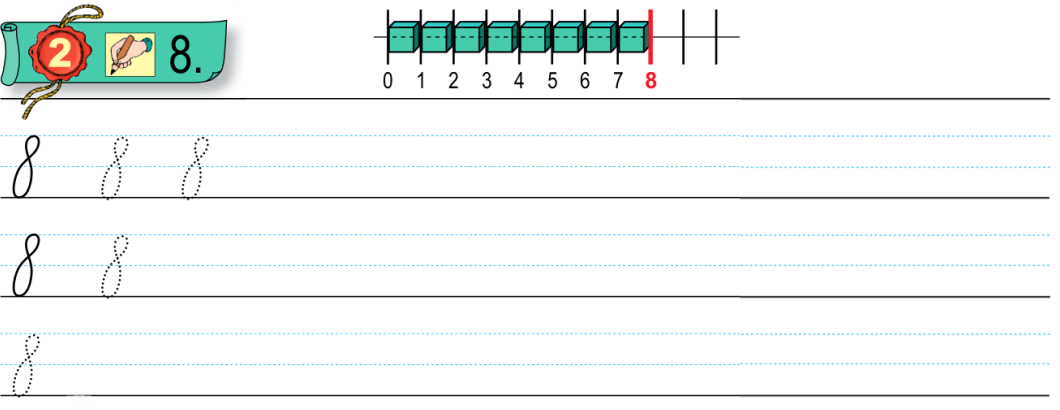 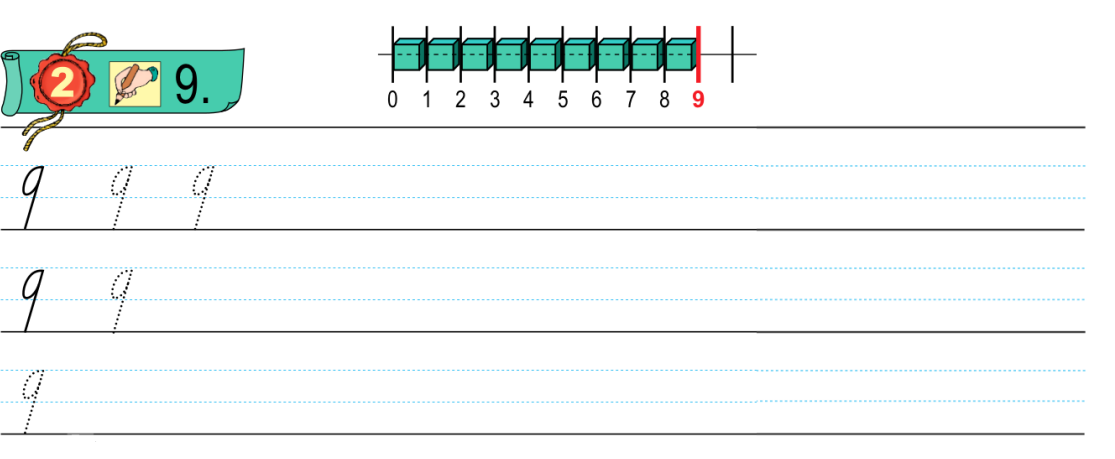 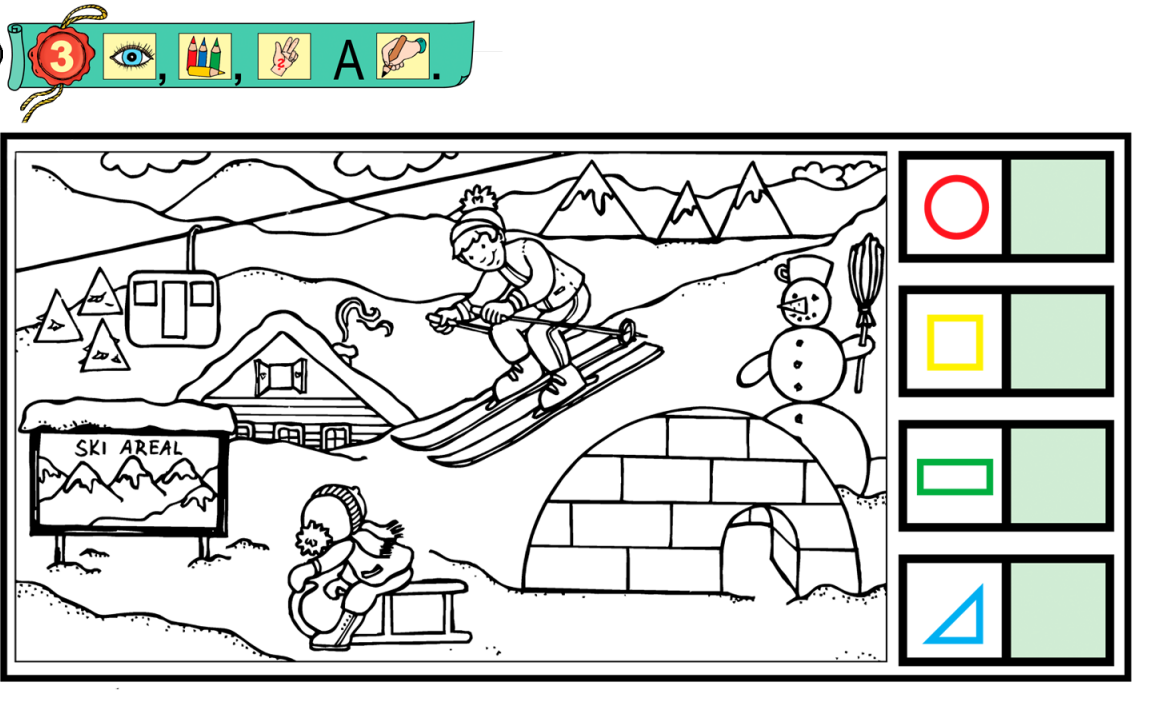 DenPředmětUčivo (pracovní sešit)DÚPOČJPovídání o zážitcích z víkenduPísanka 30 a rychlíci stihli i něco ze str. 31 – psaní slabik a slov se „s“MPS 62/1 – opakujeme znaménka větší/menšíRozklad čísel 9 a 10 – PS 32/2Samostatné počítání 32/4 – kdo nestihl nebo měl chyby (označeno puntíky pod sloupcem), dokončí si a zítra nechá zkontrolovatPsaní „8“ – jen začátekDÚ pracovní list psaní 8 - dokončitČJDiktát slov (do sešitu D – vynechat řádek, napsat datum číslicemi, na další řádek tiskacím samostatně píší a slova oddělují čárkami: DÁMA, VODA, ZÁDA, SAKO, VEKA)SL 52/1, 2 a 4Povídání o oblíbené hračce – popis, proč se mi líbí, kdy a od koho jsem ji dostal/aSL 52/4 – čtení slov 